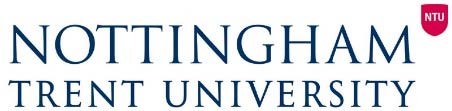 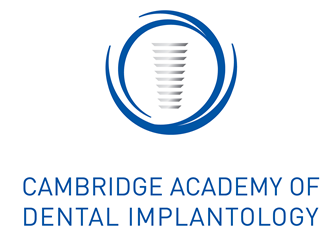 COMPLAINTS PROCEDURE FOR STUDENTS STUDENT COMPLAINT FORM Cambridge Academy of Dental Implantology LEVEL 2 – FORMAL STAGEThis form is to be completed under Level 2 – Formal Stage and should be sent to the Academic Registrar or nominee by email to info@CAofDI.com. Advice on the Complaints procedure and completion of the Complaint form can be obtained from the NTSU Information and Advice Service: http://www.trentstudents.org/iasPLEASE TYPE OR COMPLETE IN BLOCK CAPITALS This form MUST BE FULLY COMPLETED and submitted WITH SUPPORTING EVIDENCE. Failure to do so may result in a delay to your complaint. To assist the investigation, please attach a copy of your Level 1 Complaint Form and a copy of the written outcome received from the relevant School/Professional Service.PERSONAL DETAILS FULL NAME:  ______________________________ 	  STUDENT ID:  ________________COURSE TITLE AND YEAR OF STUDY: ____________________________________________Address for correspondence in connection with the complaint (in the case of a Group Complaint, please attach a list of complainants on a separate sheet of paper and include their full names, student IDs, course title(s) and year of study): ________________________________________________________________________________________________________________________________________________________________________________________ Email:  ________________________________________________Telephone number: ______________________________________Level 1 – Local Level details Date received Level 1 written outcome: __________________________________________________School or Department the complaint relates to:__________________________________________________Name of the person who responded to your complaint: __________________________________________________Outline of complaint, including dates of actions (please use additional sheets if necessary): Which aspect of the Student Charter do you consider has not been fulfilled, and why? Please explain why you are unsatisfied with the response you have received from the School or Service Department at Level 1 of the Student Complaints Procedure: As part of the investigation of your complaint, any member of staff mentioned will be made aware of the complaint, as will the Dean of School/Head of Service involved. Please indicate, without prejudice, what outcome or further action you are expecting: If you have written a formal letter of complaint to anyone else in the University please indicate names and / or let us know whether you intend to copy this to anyone else.  Declaration  I declare that the information given in this form is true, and that I would be willing to answer further questions relating to it if necessary. I consent to this information being made available in confidence to those appropriate to the progression and investigation of my complaint.Signed:	__________________________ 	 	 	 	 	 Date:	__________________________OFFICE USE ONLY:  DATE RECEIVED 